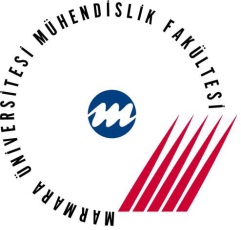 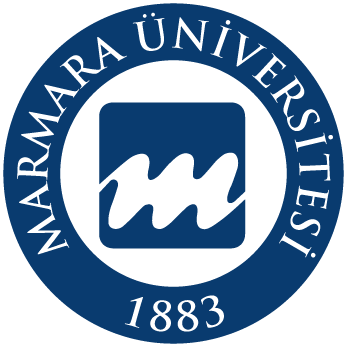 TEKNİK GEZİ KATILIM BEYANI………………………………..Bölümü …………………….. numaralı ... sınıf öğrencisiyim,  Gezi sırasında kendimin ve işletmenin güvenliği için, sorumlu öğretim elemanı ve kurum yetkilileri tarafından yapılacak uyarılara ve verilen talimatlara uyacağımı, İşletmenin gerekli gördüğü kişisel koruyucu malzemeleri gezi boyunca kullanacağımı, Gezi sırasında bağımsız hareket etmeyeceğimi, öğretim elemanından izin almadan geziden ayrılmayacağımı, Gezi sırasında öğrencilik vasıflarına uygun olmayan davranışlarda bulunmayacağımı,Doğacak bütün olumsuzluklarda sorumluluğun tarafıma ait olduğunu kabul ediyor ve Bölümünüzün ……/…../…… tarihinde ………………………………. işletmesine yapacağı teknik geziye katılmak istiyorum. Gereğini arz ederim.  Öğrencinin Acil durumda iletişim kurulacak kişinin;Adı ve Soyadı	     : Telefon	     :No :Adı ve Soyadı:Telefon:İmza:Tarih: 